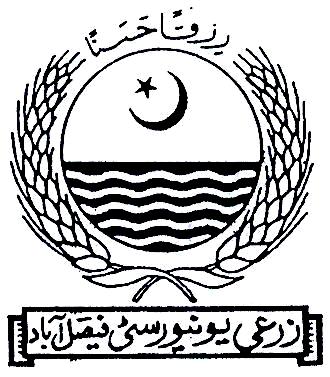 JOB APPLICATION FORMI.	This Form must be accompanied by; 		   NO.PS/	_______							   DATED: 			(a)  A passport size recent photograph.			   (For Office use only)      (b) A Bank Draft (non-refundable) amounting to rupees as prescribed by the 	Syndicate and advertised in the National Press, for each post (BPS/TTS),	drawn in favour of the Treasurer, University of Agriculture, Faisalabad.      (c)	Attested copies of all relevant certificates, testimonials & Publications etc. II.	The applications complete in all respects are required in quadruplicate (4-complete sets of application) for the posts of Professor/Associate Professor (BPS & TTS)/Assistant Professor (TTS) and in triplicate          (3-complete sets of application) for the posts of Assistant Professor/Lecturer (BPS).III.	Only one copy of the application is required for Administrative/Research posts as indicated in the 	advertisement.IV.	Persons already in employment in any Government or other Organization should submit their applications through proper channel. Advance copies may, however, be sent to save time. The requisite  from present employer must reach in the Office of the Director (HR) before or on the last date for receipt of applications or on the date of interview, failing which such candidates will not be allowed to appear for interview. The candidates who are living abroad and unable to appear before the Selection Board, their interviews will be conducted by the Selection Board through Video Conferencing/SKYPE.V.	All Government employees who intend to apply for any post through proper channel shall clarify through the Heads of their attached Departments that there is no pending enquiry/out-standing dues against them. Moreover, there are no adverse remarks in any of their ACRs. These conditions are necessary for grant of Departmental Permission Certificate/NOC. The ACR grading for the last five years may also be recorded in the forwarding letter.VI.	The University reserves the right (i) not to fill any vacancy without assigning any reason thereof or consider a person for appointment in a lower cadre against the posts advertised, (ii) to short list the candidates on the basis of academic qualifications/test as may be prescribed by the University. Only short listed candidates (maximum 10 for one post) will be called for interview and (iii) to increase or decrease the number of vacancies as per availability of funds.VII.	Incomplete Applications or those received after the due date will not be entertained.VIII. 	In case a candidate is not selected for the post applied for, he/she may take his/her material back from the Registrar’s office (Personnel Section) within two months of the meeting of the Syndicate. Thereafter, such application would be destroyed.IX.	Additional sheets may be attached with same pattern where column space is insufficient.1. NAME OF POST   							 BPS/TTS 			2. DEPARTMENT/INSTITUTE/SUBJECT  			3. CAMPUS   			4. FULL NAME (in block letters) 		6. GENDER (Male/Female/Shemale)		7. DATE OF BIRTH			 	Age of closing date of applications: 	8. FATHER’S NAME		9. ADDRESS:Present		Permanent 			(c)	Telephone No.	Office 					 Resident 				(d)	Mobile No. 				   WhatsApp Number					(e)	E-Mail					  Zoom I.D.					Form also available at Website: http:// www.uaf.edu.pk  Telephone No. +92-41-9201744-45 & +92-41-9200161-70/2120, 2102 E-Mail: selectionboard@uaf.edu.pk 10. APPLIED FOR QUOTA, IF ANY (DISABLE/MINORITY/WOMAN)				11. DOMICILE (PROVINCE & DISTRICT) 								12. NATIONALITY OF: (a) Self  			  (b) Spouse 		13. EDUCATIONAL QUALIFICATIONS	(a)	Secondary School and Intermediate or equivalent 	(b)	University 	(c)	Post-Doctorate14. NUMBER OF STUDENTS GUIDED 15. DISTINCTION i)	Position/Medal/Award (Academic/Civil) (Gold/Silver/Bronze) 		Professional awards (Govt./Institution/Society) (Presidential Award/                Izaz-e-Fazeelat/Distinguished National Professor/Best Teacher Award)													iii)	Sports (Intervarsity/National/International) 				iv)	Extra Curricular 			16. COURSES TAUGHT (During last three years)17. RESEARCH 	(Give particulars of all the research completed)18. PUBLICATIONS 	(a) 	List of Research Papers Published in HEC Recognized Journals only (Attach Reprints) 	(b)	List of International Research Papers Published in Journals having Impact Factor 		(Attach Reprints)	(c)	List of Books (Text/Edited) bearing ISBN No. (Attach Title Page & Contents)	(d)	List of Proceedings (Attach Title Page & Contents)	(e)	List of Manuals (Attach Title Page & Contents)	(f)	List of Monographs (Attach Title Page & Contents)	(g)	List of Book Chapters bearing ISBN No. (Attach Title Page & Contents)	(h)	List of Research Projects completed as P.I.  other than promotion of Research 			(Attach Title Page)	(i)	List of Research Projects completed as Co-PI other than promotion of Research 			(Attach Title Page)19. FOREIGN LANGUAGES (Extent of Proficiency)20. MEMBERSHIP OF LEARNED ETIES (Name and nature of membership)21. GIVE PARTICULARS OF LOY SINCE COMPLETION OF YOUR EDUCATION (Regular/ Temporary/Adhoc/Contract)22. COUNTRIES VISITED23.	Do you posses all the qualifications mentioned in the advertisement? (Yes / No). 			24.	Minimum pay acceptable 		25.	Have you suffered or suffering any physical disability. If yes, attach Medical Certificate.26.	If you are under liability to repay money to any institution or person, state the particulars.27.	Have you obtained the explicit permission of your present employer to apply for this post?28.	Write name and designation of your employer whom should write of your Confidential Record.29.	Time required before joining the post		30.	List of all documents attached with the application 		31. 	BANK DRAFT (Attached Original) D E C L A R A T I O N	I certify that the statement made by me in this application are true to the best of my knowledge and belief, and that I hold myself responsible for any discrepancy.Date_______________				      SIGNATURE OF THE APPLICANT5. NATIONAL I.D. CARD NO.--YMDCertificate obtainedBoard/Institution attendedYears attendedDivisionPercentageMarks ObtainedTotal MarksMajor SubjectCertificate obtainedBoard/Institution attendedFrom          ToDivisionPercentageMarks ObtainedTotal MarksMajor SubjectDegrees obtainedName & Place of University & CollegeRegistration No.Years attendedCGPADivision/PercentageMarks ObtainedTotal MarksMajor SubjectDegrees obtainedName & Place of University & CollegeRegistration No.From          ToCGPADivision/PercentageMarks ObtainedTotal MarksMajor SubjectCertificate / Diploma obtained Name and Place of InstitutionYears attendedMajor Subject/Specialization Certificate / Diploma obtained Name and Place of InstitutionFrom          ToMajor Subject/Specialization M.Sc. or equivalentM.Sc. (Hons.)/M.PhilPh.D.As major SupervisorAs committee MemberCourse No. / TitleYearIndependentJointTitle of research PeriodProfessor Institution Title of research From		ToProfessor Institution S.NoAuthorsYearTitleName of Journal with Volume and Page No.ISSN No.CategoryAdditional sheet may be attached with same pattern where column space is insufficient.Additional sheet may be attached with same pattern where column space is insufficient.Additional sheet may be attached with same pattern where column space is insufficient.Additional sheet may be attached with same pattern where column space is insufficient.Additional sheet may be attached with same pattern where column space is insufficient.Additional sheet may be attached with same pattern where column space is insufficient.Additional sheet may be attached with same pattern where column space is insufficient.S.NoAuthorsYearTitleName of Journal with Volume and Page No.ISSN No.Impact FactorAdditional sheet may be attached with same pattern where column space is insufficient.Additional sheet may be attached with same pattern where column space is insufficient.Additional sheet may be attached with same pattern where column space is insufficient.Additional sheet may be attached with same pattern where column space is insufficient.Additional sheet may be attached with same pattern where column space is insufficient.Additional sheet may be attached with same pattern where column space is insufficient.Additional sheet may be attached with same pattern where column space is insufficient.S.NoAuthor(s)YearTitleISBN No.Name of PublisherAdditional sheet may be attached with same pattern where column space is insufficient.Additional sheet may be attached with same pattern where column space is insufficient.Additional sheet may be attached with same pattern where column space is insufficient.Additional sheet may be attached with same pattern where column space is insufficient.Additional sheet may be attached with same pattern where column space is insufficient.Additional sheet may be attached with same pattern where column space is insufficient.S.NoAuthor(s)YearTitleName of PublisherAdditional sheet may be attached with same pattern where column space is insufficient.Additional sheet may be attached with same pattern where column space is insufficient.Additional sheet may be attached with same pattern where column space is insufficient.Additional sheet may be attached with same pattern where column space is insufficient.Additional sheet may be attached with same pattern where column space is insufficient.S.NoAuthor(s)YearTitleName of PublisherAdditional sheet may be attached with same pattern where column space is insufficient.Additional sheet may be attached with same pattern where column space is insufficient.Additional sheet may be attached with same pattern where column space is insufficient.Additional sheet may be attached with same pattern where column space is insufficient.Additional sheet may be attached with same pattern where column space is insufficient.S.NoAuthor(s)YearTitleName of PublisherAdditional sheet may be attached with same pattern where column space is insufficient.Additional sheet may be attached with same pattern where column space is insufficient.Additional sheet may be attached with same pattern where column space is insufficient.Additional sheet may be attached with same pattern where column space is insufficient.Additional sheet may be attached with same pattern where column space is insufficient.S.NoAuthor(s)YearTitleISBN No.Name of PublisherAdditional sheet may be attached with same pattern where column space is insufficient.Additional sheet may be attached with same pattern where column space is insufficient.Additional sheet may be attached with same pattern where column space is insufficient.Additional sheet may be attached with same pattern where column space is insufficient.Additional sheet may be attached with same pattern where column space is insufficient.Additional sheet may be attached with same pattern where column space is insufficient.S.NoProject TitleFunding AgencyAmountDurationAs PI/Co-PIPresent StatusAdditional sheet may be attached with same pattern where column space is insufficient.Additional sheet may be attached with same pattern where column space is insufficient.Additional sheet may be attached with same pattern where column space is insufficient.Additional sheet may be attached with same pattern where column space is insufficient.Additional sheet may be attached with same pattern where column space is insufficient.Additional sheet may be attached with same pattern where column space is insufficient.Additional sheet may be attached with same pattern where column space is insufficient.S.NoProject TitleFunding AgencyAmountDurationAs PI/Co-PIPresent StatusAdditional sheet may be attached with same pattern where column space is insufficient.Additional sheet may be attached with same pattern where column space is insufficient.Additional sheet may be attached with same pattern where column space is insufficient.Additional sheet may be attached with same pattern where column space is insufficient.Additional sheet may be attached with same pattern where column space is insufficient.Additional sheet may be attached with same pattern where column space is insufficient.Additional sheet may be attached with same pattern where column space is insufficient.LanguageReadingWritingSpokenPost heldWhere employedScale of pay Last PayDurationDurationTotal LengthTotal LengthTotal LengthCause of leavingBrief description of the job (Teaching/Research/Administrative)Post heldWhere employedScale of pay Last PayFromToYMDCause of leavingBrief description of the job (Teaching/Research/Administrative)												        TOTAL 												        TOTAL 												        TOTAL 												        TOTAL 												        TOTAL 												        TOTAL CountryDurationDurationPurpose CountryFromToPurpose AMOUNTDRAFT NUMBERDATEBANK NAMEBRANCH/CITY